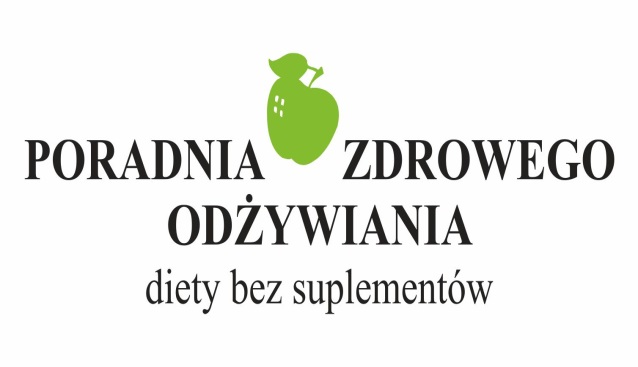 WYWIAD ŻYWIENIOWYImię i nazwiskoEmailTelefonData urodzeniaAdresChorobyAlergieMasa ciałaWzrost    Talia…………brzuch……….biodra……… nadgarstek…….udo…….biceps……ANALIZA SKŁADU CIAŁATŁUSZCZWODA MIĘŚNIEKOŚCI WIEK BIOLOGICZNYBMI……………PPMCPMAktywność  fizyczna 1.4-niska…..1.6-umiarkowna…..1.8 b aktywna…..Lubiane produkty……….Nielubiane produkty………Liczba posiłków 4-5………….,  3…mniej…..Liczba białka zwierzęcego w ilu posiłkachMleko i sery w ilu posiłkach…..Warzywa i owoce w ilu posiłkach…..Pieczywo i kasze strączkowe ……Czy w najbliższej rodzinie występuje ;nadwaga….cukrzyca…nowotwór……ch.ukł.krazenia……..osteoporozaStyl życia praca; siedząca….,stojąca……. mieszana…….Godziny pracy regularne tak……..nie………Czy istnieje możliwość podgrzania posiłków w pracy…Alkohol….kawa…herbata…papierosy….Czy podjadasz miedzy posiłkami……Czy podjadasz pod wpływem stresu……..Czy jesz słodycze…………..ile w ciągu tygodnia………..Wstaje o ……..kłade się o ……. W weekendy wstaje o…..Czy umiem gotować…………..dobrze …..    b.dobrze……….USTALONA DIETA……………………………………..